*AFFIRMATION OF FAITH       In life and in death we belong to God.  Through the grace of our Lord Jesus Christ, the love of God, and the communion of the Holy Spirit, we trust in the One Triune God, the Holy One of Israel, whom alone we worship and serve.      In gratitude to God, empowered by the Spirit, we strive to serve Christ in our daily tasks and to live holy and joyful lives.  With believers in every time and place, we rejoice that nothing in life or in death can separate us from the love of God in Christ Jesus our Lord.  Glory be to the Father, and to the Son, and to the Holy Spirit.  Amen.          From: A Brief Statement of Faith, Presbyterian Church (USA)*Hymn No. 700  I’m Gonna Live So God Can Use Me*Charge & Benediction *Share the Peace of ChristGo now in peace, go now in peace,May the love of God surround you everywhere, Everywhere you may go. Worship LeadersPastor, The Rev. Holly Clark-PorterMusic Coordinator, Lily Li Liturgist, Susan PepeClerk of Session, Sandy Johnson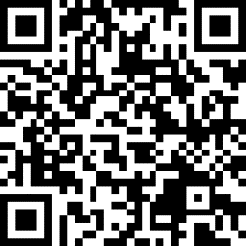 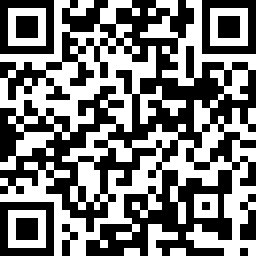 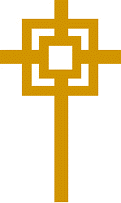 Fredonia Presbyterian ChurchSeptember 18, 2022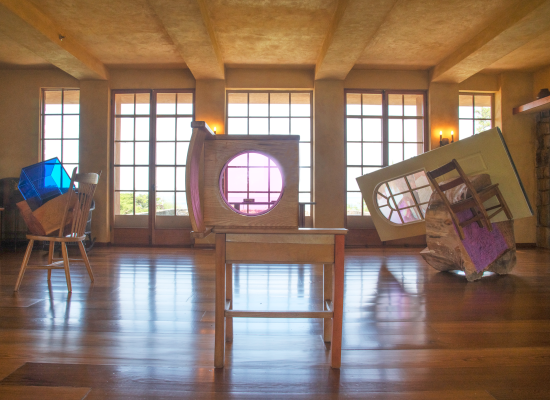 Sarah Braman, Finding Room, installation at Frank Lloyd Wright’s GreycliffPrepare for WorshipWelcome to worship, where God gathers us in the name of love. At FPC, we hope to be challenged by Scripture, comforted by community, and energized by service. If you’re new here or it’s been a while, we’re glad you walked in today. For more, check out the bulletin insert.  All people: toddlers, teenagers, Gen Xers, Boomers and beyond, LGBTQIA+ folx, conservative or liberal people, and those with differing abilities and mental health—all—are cherished and affirmed here.GatherPrelude					     - Lily LiChiming of the HourUse this moment of silence to gather your heart and mind as we prepare for worship.Welcome & Announcements		    	     - Rev. Holly Clark-PorterChoral Introit*Call to Worship    			                               - Liturgist, Susan PepeOne:  As we gather with friends and strangers, family and neighbors, All:  come among us, Healing God, with that love which never ends.
One:  As we gather listening, alive to your presence, All:  come among us, Friend of the Broken, with your compassion         which makes us whole.
One:  As we gather, watching and waiting, alive to your presence,
All:  come among us, Restorer of Hope, in word, silence, and song.*Hymn No. 626 As the DeerUnison Prayer of Dedication  For your gracious provision responding to the pressing needs of our world, we say thanks. For the abundance that you enable us to share, we ask your help to give it all with deep love and care. For the good that will transform lives and heal communities, we say: may it be so. Amen.Call to Confession and Silent Confession                                                       (You are invited to share your wrongdoings and sorrows with God). Unison Prayer of ConfessionGod of hope, we confess our disregard of your care, our doubt of your providence, our failure to see signs of your love. We are afraid to risk our comforts to find new life; we separate ourselves from you and from others and foster divisions between those you love. Help us to amend our lives and make us your faithful people who bear the good fruit of your Word in the world. Through Jesus Christ, our Lord. Amen.Assurance of Pardon Sung Response to the Assurance Hymn No. 697 Take My Life, vs. 1 & 6Take my life and let it be consecrated, Lord, to thee; take my moments and my   days; let them flow in ceaseless praise; let them flow in ceaseless praise. Take my love; my Lord, I pour at thy feet its treasure store; take myself and I will be ever, only all for thee; ever, only, all for thee. WordPrayer of IlluminationHebrew Text: Psalm 42:1-5						- Susan PepeChoral AnthemGreek Text: Luke 16:1-13One:  The Word of the Lord. All:  Thanks be to God.        Sermon							Musical Reflection					     - Lily Li       EngagePrayers of the People The Lord’s PrayerOur Father who art in heaven, hallowed be Thy name. Thy kingdom come, Thy will be done, on earth as it is in heaven. Give us this day our daily bread and forgive us our debts as we forgive our debtors. Lead us not into temptation but deliver us from evil. For Thine is the kingdom and power and the glory forever.  Amen.